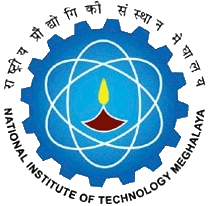 National Institute of Technology MeghalayaAn Institute of National ImportanceNational Institute of Technology MeghalayaAn Institute of National ImportanceNational Institute of Technology MeghalayaAn Institute of National ImportanceNational Institute of Technology MeghalayaAn Institute of National ImportanceNational Institute of Technology MeghalayaAn Institute of National ImportanceNational Institute of Technology MeghalayaAn Institute of National ImportanceNational Institute of Technology MeghalayaAn Institute of National ImportanceNational Institute of Technology MeghalayaAn Institute of National ImportanceNational Institute of Technology MeghalayaAn Institute of National ImportanceNational Institute of Technology MeghalayaAn Institute of National ImportanceNational Institute of Technology MeghalayaAn Institute of National ImportanceNational Institute of Technology MeghalayaAn Institute of National ImportanceNational Institute of Technology MeghalayaAn Institute of National ImportanceNational Institute of Technology MeghalayaAn Institute of National ImportanceNational Institute of Technology MeghalayaAn Institute of National ImportanceNational Institute of Technology MeghalayaAn Institute of National ImportanceNational Institute of Technology MeghalayaAn Institute of National ImportanceNational Institute of Technology MeghalayaAn Institute of National ImportanceNational Institute of Technology MeghalayaAn Institute of National ImportanceNational Institute of Technology MeghalayaAn Institute of National ImportanceNational Institute of Technology MeghalayaAn Institute of National ImportanceNational Institute of Technology MeghalayaAn Institute of National ImportanceNational Institute of Technology MeghalayaAn Institute of National ImportanceCURRICULUMCURRICULUMCURRICULUMCURRICULUMCURRICULUMCURRICULUMCURRICULUMProgrammeProgrammeProgrammeProgrammeBachelor of TechnologyBachelor of TechnologyBachelor of TechnologyBachelor of TechnologyBachelor of TechnologyBachelor of TechnologyBachelor of TechnologyBachelor of TechnologyBachelor of TechnologyBachelor of TechnologyBachelor of TechnologyBachelor of TechnologyBachelor of TechnologyYear of RegulationYear of RegulationYear of RegulationYear of RegulationYear of RegulationYear of RegulationYear of RegulationYear of RegulationYear of RegulationYear of Regulation2019-202019-202019-202019-202019-202019-202019-20DepartmentDepartmentDepartmentDepartmentCivil EngineeringCivil EngineeringCivil EngineeringCivil EngineeringCivil EngineeringCivil EngineeringCivil EngineeringCivil EngineeringCivil EngineeringCivil EngineeringCivil EngineeringCivil EngineeringCivil EngineeringSemesterSemesterSemesterSemesterSemesterSemesterSemesterSemesterSemesterSemesterVIIVIIVIIVIIVIIVIIVIICourseCodeCourseCodeCourse NameCourse NameCourse NameCourse NameCourse NameCourse NameCourse NameCourse NamePre requisitePre requisitePre requisitePre requisiteCredit StructureCredit StructureCredit StructureCredit StructureCredit StructureCredit StructureCredit StructureCredit StructureMarks DistributionMarks DistributionMarks DistributionMarks DistributionMarks DistributionMarks DistributionMarks DistributionMarks DistributionMarks DistributionMarks DistributionMarks DistributionMarks DistributionCourseCodeCourseCodeCourse NameCourse NameCourse NameCourse NameCourse NameCourse NameCourse NameCourse NamePre requisitePre requisitePre requisitePre requisiteLLTTTPCCINTINTINTMIDMIDMIDENDENDENDENDTotalTotalCE421CE421River EngineeringRiver EngineeringRiver EngineeringRiver EngineeringRiver EngineeringRiver EngineeringRiver EngineeringRiver EngineeringNilNilNilNil33000033505050505050100100100100200200CourseObjectivesCourseObjectivesTo develop the student’s knowledge on basics of River engineering.To develop the student’s knowledge on basics of River engineering.To develop the student’s knowledge on basics of River engineering.To develop the student’s knowledge on basics of River engineering.To develop the student’s knowledge on basics of River engineering.To develop the student’s knowledge on basics of River engineering.To develop the student’s knowledge on basics of River engineering.To develop the student’s knowledge on basics of River engineering.To develop the student’s knowledge on basics of River engineering.To develop the student’s knowledge on basics of River engineering.Course OutcomesCourse OutcomesCourse OutcomesCourse OutcomesCO1CO1CO1Student will be able to understand the basics of River engineering.Student will be able to understand the basics of River engineering.Student will be able to understand the basics of River engineering.Student will be able to understand the basics of River engineering.Student will be able to understand the basics of River engineering.Student will be able to understand the basics of River engineering.Student will be able to understand the basics of River engineering.Student will be able to understand the basics of River engineering.Student will be able to understand the basics of River engineering.Student will be able to understand the basics of River engineering.Student will be able to understand the basics of River engineering.Student will be able to understand the basics of River engineering.Student will be able to understand the basics of River engineering.Student will be able to understand the basics of River engineering.Student will be able to understand the basics of River engineering.CourseObjectivesCourseObjectivesTo provide some knowledge about behaviour of Rivers.To provide some knowledge about behaviour of Rivers.To provide some knowledge about behaviour of Rivers.To provide some knowledge about behaviour of Rivers.To provide some knowledge about behaviour of Rivers.To provide some knowledge about behaviour of Rivers.To provide some knowledge about behaviour of Rivers.To provide some knowledge about behaviour of Rivers.To provide some knowledge about behaviour of Rivers.To provide some knowledge about behaviour of Rivers.Course OutcomesCourse OutcomesCourse OutcomesCourse OutcomesCO2CO2CO2Student will be able to understand the concepts of River behaviour.Student will be able to understand the concepts of River behaviour.Student will be able to understand the concepts of River behaviour.Student will be able to understand the concepts of River behaviour.Student will be able to understand the concepts of River behaviour.Student will be able to understand the concepts of River behaviour.Student will be able to understand the concepts of River behaviour.Student will be able to understand the concepts of River behaviour.Student will be able to understand the concepts of River behaviour.Student will be able to understand the concepts of River behaviour.Student will be able to understand the concepts of River behaviour.Student will be able to understand the concepts of River behaviour.Student will be able to understand the concepts of River behaviour.Student will be able to understand the concepts of River behaviour.Student will be able to understand the concepts of River behaviour.CourseObjectivesCourseObjectivesTo develop understanding of River morphology.To develop understanding of River morphology.To develop understanding of River morphology.To develop understanding of River morphology.To develop understanding of River morphology.To develop understanding of River morphology.To develop understanding of River morphology.To develop understanding of River morphology.To develop understanding of River morphology.To develop understanding of River morphology.Course OutcomesCourse OutcomesCourse OutcomesCourse OutcomesCO3CO3CO3Student will be able to computeriver morphology.Student will be able to computeriver morphology.Student will be able to computeriver morphology.Student will be able to computeriver morphology.Student will be able to computeriver morphology.Student will be able to computeriver morphology.Student will be able to computeriver morphology.Student will be able to computeriver morphology.Student will be able to computeriver morphology.Student will be able to computeriver morphology.Student will be able to computeriver morphology.Student will be able to computeriver morphology.Student will be able to computeriver morphology.Student will be able to computeriver morphology.Student will be able to computeriver morphology.CourseObjectivesCourseObjectivesTo make the student understand about unsteady flow in Rivers.To make the student understand about unsteady flow in Rivers.To make the student understand about unsteady flow in Rivers.To make the student understand about unsteady flow in Rivers.To make the student understand about unsteady flow in Rivers.To make the student understand about unsteady flow in Rivers.To make the student understand about unsteady flow in Rivers.To make the student understand about unsteady flow in Rivers.To make the student understand about unsteady flow in Rivers.To make the student understand about unsteady flow in Rivers.Course OutcomesCourse OutcomesCourse OutcomesCourse OutcomesCO4CO4CO4Student will be able to understand the unsteady flow process in River.Student will be able to understand the unsteady flow process in River.Student will be able to understand the unsteady flow process in River.Student will be able to understand the unsteady flow process in River.Student will be able to understand the unsteady flow process in River.Student will be able to understand the unsteady flow process in River.Student will be able to understand the unsteady flow process in River.Student will be able to understand the unsteady flow process in River.Student will be able to understand the unsteady flow process in River.Student will be able to understand the unsteady flow process in River.Student will be able to understand the unsteady flow process in River.Student will be able to understand the unsteady flow process in River.Student will be able to understand the unsteady flow process in River.Student will be able to understand the unsteady flow process in River.Student will be able to understand the unsteady flow process in River.CourseObjectivesCourseObjectivesTo provide knowledge about River training works.To provide knowledge about River training works.To provide knowledge about River training works.To provide knowledge about River training works.To provide knowledge about River training works.To provide knowledge about River training works.To provide knowledge about River training works.To provide knowledge about River training works.To provide knowledge about River training works.To provide knowledge about River training works.Course OutcomesCourse OutcomesCourse OutcomesCourse OutcomesCO5CO5CO5Student will be able to understand about different types of River training works.Student will be able to understand about different types of River training works.Student will be able to understand about different types of River training works.Student will be able to understand about different types of River training works.Student will be able to understand about different types of River training works.Student will be able to understand about different types of River training works.Student will be able to understand about different types of River training works.Student will be able to understand about different types of River training works.Student will be able to understand about different types of River training works.Student will be able to understand about different types of River training works.Student will be able to understand about different types of River training works.Student will be able to understand about different types of River training works.Student will be able to understand about different types of River training works.Student will be able to understand about different types of River training works.Student will be able to understand about different types of River training works.CourseObjectivesCourseObjectivesCourse OutcomesCourse OutcomesCourse OutcomesCourse OutcomesCO6CO6CO6No.COsCOsMapping with Program Outcomes (POs)Mapping with Program Outcomes (POs)Mapping with Program Outcomes (POs)Mapping with Program Outcomes (POs)Mapping with Program Outcomes (POs)Mapping with Program Outcomes (POs)Mapping with Program Outcomes (POs)Mapping with Program Outcomes (POs)Mapping with Program Outcomes (POs)Mapping with Program Outcomes (POs)Mapping with Program Outcomes (POs)Mapping with Program Outcomes (POs)Mapping with Program Outcomes (POs)Mapping with Program Outcomes (POs)Mapping with Program Outcomes (POs)Mapping with Program Outcomes (POs)Mapping with Program Outcomes (POs)Mapping with Program Outcomes (POs)Mapping with Program Outcomes (POs)Mapping with Program Outcomes (POs)Mapping with Program Outcomes (POs)Mapping with Program Outcomes (POs)Mapping with Program Outcomes (POs)Mapping with PSOsMapping with PSOsMapping with PSOsMapping with PSOsMapping with PSOsMapping with PSOsMapping with PSOsMapping with PSOsNo.COsCOsPO1PO1PO2PO3PO4PO5PO6PO6PO7PO7PO8PO8PO9PO9PO9PO10PO10PO10PO11PO11PO12PO12PO12PSO1PSO1PSO1PSO2PSO2PSO2PSO2PSO31CO1CO133300000000000000000000000000002CO2CO233300300000000000000000000000033CO3CO333300000000000000000000333000034CO4CO433330000330000000000000000000035CO5CO533330300000000000000000000333336SYLLABUSSYLLABUSSYLLABUSSYLLABUSSYLLABUSSYLLABUSSYLLABUSSYLLABUSSYLLABUSSYLLABUSSYLLABUSSYLLABUSSYLLABUSSYLLABUSSYLLABUSSYLLABUSSYLLABUSSYLLABUSSYLLABUSSYLLABUSSYLLABUSSYLLABUSSYLLABUSSYLLABUSSYLLABUSSYLLABUSSYLLABUSSYLLABUSSYLLABUSSYLLABUSSYLLABUSSYLLABUSSYLLABUSSYLLABUSNo.ContentContentContentContentContentContentContentContentContentContentContentContentContentContentContentContentContentContentContentContentContentContentContentHoursHoursHoursHoursHoursHoursHoursCOsCOsCOsIIntroduction Classification of Rivers, channel and flood plain features, sediment budgets, river morphology.Introduction Classification of Rivers, channel and flood plain features, sediment budgets, river morphology.Introduction Classification of Rivers, channel and flood plain features, sediment budgets, river morphology.Introduction Classification of Rivers, channel and flood plain features, sediment budgets, river morphology.Introduction Classification of Rivers, channel and flood plain features, sediment budgets, river morphology.Introduction Classification of Rivers, channel and flood plain features, sediment budgets, river morphology.Introduction Classification of Rivers, channel and flood plain features, sediment budgets, river morphology.Introduction Classification of Rivers, channel and flood plain features, sediment budgets, river morphology.Introduction Classification of Rivers, channel and flood plain features, sediment budgets, river morphology.Introduction Classification of Rivers, channel and flood plain features, sediment budgets, river morphology.Introduction Classification of Rivers, channel and flood plain features, sediment budgets, river morphology.Introduction Classification of Rivers, channel and flood plain features, sediment budgets, river morphology.Introduction Classification of Rivers, channel and flood plain features, sediment budgets, river morphology.Introduction Classification of Rivers, channel and flood plain features, sediment budgets, river morphology.Introduction Classification of Rivers, channel and flood plain features, sediment budgets, river morphology.Introduction Classification of Rivers, channel and flood plain features, sediment budgets, river morphology.Introduction Classification of Rivers, channel and flood plain features, sediment budgets, river morphology.Introduction Classification of Rivers, channel and flood plain features, sediment budgets, river morphology.Introduction Classification of Rivers, channel and flood plain features, sediment budgets, river morphology.Introduction Classification of Rivers, channel and flood plain features, sediment budgets, river morphology.Introduction Classification of Rivers, channel and flood plain features, sediment budgets, river morphology.Introduction Classification of Rivers, channel and flood plain features, sediment budgets, river morphology.Introduction Classification of Rivers, channel and flood plain features, sediment budgets, river morphology.06060606060606CO1CO1CO1IIBehavior of RiversRiver channel patterns, causes, characteristics and prevention of meanders, cutoff characteristics, bed forms, delta form and control.Behavior of RiversRiver channel patterns, causes, characteristics and prevention of meanders, cutoff characteristics, bed forms, delta form and control.Behavior of RiversRiver channel patterns, causes, characteristics and prevention of meanders, cutoff characteristics, bed forms, delta form and control.Behavior of RiversRiver channel patterns, causes, characteristics and prevention of meanders, cutoff characteristics, bed forms, delta form and control.Behavior of RiversRiver channel patterns, causes, characteristics and prevention of meanders, cutoff characteristics, bed forms, delta form and control.Behavior of RiversRiver channel patterns, causes, characteristics and prevention of meanders, cutoff characteristics, bed forms, delta form and control.Behavior of RiversRiver channel patterns, causes, characteristics and prevention of meanders, cutoff characteristics, bed forms, delta form and control.Behavior of RiversRiver channel patterns, causes, characteristics and prevention of meanders, cutoff characteristics, bed forms, delta form and control.Behavior of RiversRiver channel patterns, causes, characteristics and prevention of meanders, cutoff characteristics, bed forms, delta form and control.Behavior of RiversRiver channel patterns, causes, characteristics and prevention of meanders, cutoff characteristics, bed forms, delta form and control.Behavior of RiversRiver channel patterns, causes, characteristics and prevention of meanders, cutoff characteristics, bed forms, delta form and control.Behavior of RiversRiver channel patterns, causes, characteristics and prevention of meanders, cutoff characteristics, bed forms, delta form and control.Behavior of RiversRiver channel patterns, causes, characteristics and prevention of meanders, cutoff characteristics, bed forms, delta form and control.Behavior of RiversRiver channel patterns, causes, characteristics and prevention of meanders, cutoff characteristics, bed forms, delta form and control.Behavior of RiversRiver channel patterns, causes, characteristics and prevention of meanders, cutoff characteristics, bed forms, delta form and control.Behavior of RiversRiver channel patterns, causes, characteristics and prevention of meanders, cutoff characteristics, bed forms, delta form and control.Behavior of RiversRiver channel patterns, causes, characteristics and prevention of meanders, cutoff characteristics, bed forms, delta form and control.Behavior of RiversRiver channel patterns, causes, characteristics and prevention of meanders, cutoff characteristics, bed forms, delta form and control.Behavior of RiversRiver channel patterns, causes, characteristics and prevention of meanders, cutoff characteristics, bed forms, delta form and control.Behavior of RiversRiver channel patterns, causes, characteristics and prevention of meanders, cutoff characteristics, bed forms, delta form and control.Behavior of RiversRiver channel patterns, causes, characteristics and prevention of meanders, cutoff characteristics, bed forms, delta form and control.Behavior of RiversRiver channel patterns, causes, characteristics and prevention of meanders, cutoff characteristics, bed forms, delta form and control.Behavior of RiversRiver channel patterns, causes, characteristics and prevention of meanders, cutoff characteristics, bed forms, delta form and control.06060606060606CO2CO2CO2IIIRiver morphologyBed level variation in alluvial streams, continuity equation for sediment, equilibrium depth of scour in long channel contractions, silting of reservoirs, local scour, secondary currents, flow in rigid boundary open channel bends, scour and deposition at alluvial bends.River morphologyBed level variation in alluvial streams, continuity equation for sediment, equilibrium depth of scour in long channel contractions, silting of reservoirs, local scour, secondary currents, flow in rigid boundary open channel bends, scour and deposition at alluvial bends.River morphologyBed level variation in alluvial streams, continuity equation for sediment, equilibrium depth of scour in long channel contractions, silting of reservoirs, local scour, secondary currents, flow in rigid boundary open channel bends, scour and deposition at alluvial bends.River morphologyBed level variation in alluvial streams, continuity equation for sediment, equilibrium depth of scour in long channel contractions, silting of reservoirs, local scour, secondary currents, flow in rigid boundary open channel bends, scour and deposition at alluvial bends.River morphologyBed level variation in alluvial streams, continuity equation for sediment, equilibrium depth of scour in long channel contractions, silting of reservoirs, local scour, secondary currents, flow in rigid boundary open channel bends, scour and deposition at alluvial bends.River morphologyBed level variation in alluvial streams, continuity equation for sediment, equilibrium depth of scour in long channel contractions, silting of reservoirs, local scour, secondary currents, flow in rigid boundary open channel bends, scour and deposition at alluvial bends.River morphologyBed level variation in alluvial streams, continuity equation for sediment, equilibrium depth of scour in long channel contractions, silting of reservoirs, local scour, secondary currents, flow in rigid boundary open channel bends, scour and deposition at alluvial bends.River morphologyBed level variation in alluvial streams, continuity equation for sediment, equilibrium depth of scour in long channel contractions, silting of reservoirs, local scour, secondary currents, flow in rigid boundary open channel bends, scour and deposition at alluvial bends.River morphologyBed level variation in alluvial streams, continuity equation for sediment, equilibrium depth of scour in long channel contractions, silting of reservoirs, local scour, secondary currents, flow in rigid boundary open channel bends, scour and deposition at alluvial bends.River morphologyBed level variation in alluvial streams, continuity equation for sediment, equilibrium depth of scour in long channel contractions, silting of reservoirs, local scour, secondary currents, flow in rigid boundary open channel bends, scour and deposition at alluvial bends.River morphologyBed level variation in alluvial streams, continuity equation for sediment, equilibrium depth of scour in long channel contractions, silting of reservoirs, local scour, secondary currents, flow in rigid boundary open channel bends, scour and deposition at alluvial bends.River morphologyBed level variation in alluvial streams, continuity equation for sediment, equilibrium depth of scour in long channel contractions, silting of reservoirs, local scour, secondary currents, flow in rigid boundary open channel bends, scour and deposition at alluvial bends.River morphologyBed level variation in alluvial streams, continuity equation for sediment, equilibrium depth of scour in long channel contractions, silting of reservoirs, local scour, secondary currents, flow in rigid boundary open channel bends, scour and deposition at alluvial bends.River morphologyBed level variation in alluvial streams, continuity equation for sediment, equilibrium depth of scour in long channel contractions, silting of reservoirs, local scour, secondary currents, flow in rigid boundary open channel bends, scour and deposition at alluvial bends.River morphologyBed level variation in alluvial streams, continuity equation for sediment, equilibrium depth of scour in long channel contractions, silting of reservoirs, local scour, secondary currents, flow in rigid boundary open channel bends, scour and deposition at alluvial bends.River morphologyBed level variation in alluvial streams, continuity equation for sediment, equilibrium depth of scour in long channel contractions, silting of reservoirs, local scour, secondary currents, flow in rigid boundary open channel bends, scour and deposition at alluvial bends.River morphologyBed level variation in alluvial streams, continuity equation for sediment, equilibrium depth of scour in long channel contractions, silting of reservoirs, local scour, secondary currents, flow in rigid boundary open channel bends, scour and deposition at alluvial bends.River morphologyBed level variation in alluvial streams, continuity equation for sediment, equilibrium depth of scour in long channel contractions, silting of reservoirs, local scour, secondary currents, flow in rigid boundary open channel bends, scour and deposition at alluvial bends.River morphologyBed level variation in alluvial streams, continuity equation for sediment, equilibrium depth of scour in long channel contractions, silting of reservoirs, local scour, secondary currents, flow in rigid boundary open channel bends, scour and deposition at alluvial bends.River morphologyBed level variation in alluvial streams, continuity equation for sediment, equilibrium depth of scour in long channel contractions, silting of reservoirs, local scour, secondary currents, flow in rigid boundary open channel bends, scour and deposition at alluvial bends.River morphologyBed level variation in alluvial streams, continuity equation for sediment, equilibrium depth of scour in long channel contractions, silting of reservoirs, local scour, secondary currents, flow in rigid boundary open channel bends, scour and deposition at alluvial bends.River morphologyBed level variation in alluvial streams, continuity equation for sediment, equilibrium depth of scour in long channel contractions, silting of reservoirs, local scour, secondary currents, flow in rigid boundary open channel bends, scour and deposition at alluvial bends.River morphologyBed level variation in alluvial streams, continuity equation for sediment, equilibrium depth of scour in long channel contractions, silting of reservoirs, local scour, secondary currents, flow in rigid boundary open channel bends, scour and deposition at alluvial bends.08080808080808CO3CO3CO3IVUnsteady FlowGoverning equations for one dimensional flow, hydrograph routing, kinematic routing, diffusion routing, Muskingum–Cunge routing.Unsteady FlowGoverning equations for one dimensional flow, hydrograph routing, kinematic routing, diffusion routing, Muskingum–Cunge routing.Unsteady FlowGoverning equations for one dimensional flow, hydrograph routing, kinematic routing, diffusion routing, Muskingum–Cunge routing.Unsteady FlowGoverning equations for one dimensional flow, hydrograph routing, kinematic routing, diffusion routing, Muskingum–Cunge routing.Unsteady FlowGoverning equations for one dimensional flow, hydrograph routing, kinematic routing, diffusion routing, Muskingum–Cunge routing.Unsteady FlowGoverning equations for one dimensional flow, hydrograph routing, kinematic routing, diffusion routing, Muskingum–Cunge routing.Unsteady FlowGoverning equations for one dimensional flow, hydrograph routing, kinematic routing, diffusion routing, Muskingum–Cunge routing.Unsteady FlowGoverning equations for one dimensional flow, hydrograph routing, kinematic routing, diffusion routing, Muskingum–Cunge routing.Unsteady FlowGoverning equations for one dimensional flow, hydrograph routing, kinematic routing, diffusion routing, Muskingum–Cunge routing.Unsteady FlowGoverning equations for one dimensional flow, hydrograph routing, kinematic routing, diffusion routing, Muskingum–Cunge routing.Unsteady FlowGoverning equations for one dimensional flow, hydrograph routing, kinematic routing, diffusion routing, Muskingum–Cunge routing.Unsteady FlowGoverning equations for one dimensional flow, hydrograph routing, kinematic routing, diffusion routing, Muskingum–Cunge routing.Unsteady FlowGoverning equations for one dimensional flow, hydrograph routing, kinematic routing, diffusion routing, Muskingum–Cunge routing.Unsteady FlowGoverning equations for one dimensional flow, hydrograph routing, kinematic routing, diffusion routing, Muskingum–Cunge routing.Unsteady FlowGoverning equations for one dimensional flow, hydrograph routing, kinematic routing, diffusion routing, Muskingum–Cunge routing.Unsteady FlowGoverning equations for one dimensional flow, hydrograph routing, kinematic routing, diffusion routing, Muskingum–Cunge routing.Unsteady FlowGoverning equations for one dimensional flow, hydrograph routing, kinematic routing, diffusion routing, Muskingum–Cunge routing.Unsteady FlowGoverning equations for one dimensional flow, hydrograph routing, kinematic routing, diffusion routing, Muskingum–Cunge routing.Unsteady FlowGoverning equations for one dimensional flow, hydrograph routing, kinematic routing, diffusion routing, Muskingum–Cunge routing.Unsteady FlowGoverning equations for one dimensional flow, hydrograph routing, kinematic routing, diffusion routing, Muskingum–Cunge routing.Unsteady FlowGoverning equations for one dimensional flow, hydrograph routing, kinematic routing, diffusion routing, Muskingum–Cunge routing.Unsteady FlowGoverning equations for one dimensional flow, hydrograph routing, kinematic routing, diffusion routing, Muskingum–Cunge routing.Unsteady FlowGoverning equations for one dimensional flow, hydrograph routing, kinematic routing, diffusion routing, Muskingum–Cunge routing.08080808080808CO4CO4CO4VRiver training worksIntroduction to river training, types of river training works, working of different river training structures, protection bridge, guide bund, embankment and spurs.River training worksIntroduction to river training, types of river training works, working of different river training structures, protection bridge, guide bund, embankment and spurs.River training worksIntroduction to river training, types of river training works, working of different river training structures, protection bridge, guide bund, embankment and spurs.River training worksIntroduction to river training, types of river training works, working of different river training structures, protection bridge, guide bund, embankment and spurs.River training worksIntroduction to river training, types of river training works, working of different river training structures, protection bridge, guide bund, embankment and spurs.River training worksIntroduction to river training, types of river training works, working of different river training structures, protection bridge, guide bund, embankment and spurs.River training worksIntroduction to river training, types of river training works, working of different river training structures, protection bridge, guide bund, embankment and spurs.River training worksIntroduction to river training, types of river training works, working of different river training structures, protection bridge, guide bund, embankment and spurs.River training worksIntroduction to river training, types of river training works, working of different river training structures, protection bridge, guide bund, embankment and spurs.River training worksIntroduction to river training, types of river training works, working of different river training structures, protection bridge, guide bund, embankment and spurs.River training worksIntroduction to river training, types of river training works, working of different river training structures, protection bridge, guide bund, embankment and spurs.River training worksIntroduction to river training, types of river training works, working of different river training structures, protection bridge, guide bund, embankment and spurs.River training worksIntroduction to river training, types of river training works, working of different river training structures, protection bridge, guide bund, embankment and spurs.River training worksIntroduction to river training, types of river training works, working of different river training structures, protection bridge, guide bund, embankment and spurs.River training worksIntroduction to river training, types of river training works, working of different river training structures, protection bridge, guide bund, embankment and spurs.River training worksIntroduction to river training, types of river training works, working of different river training structures, protection bridge, guide bund, embankment and spurs.River training worksIntroduction to river training, types of river training works, working of different river training structures, protection bridge, guide bund, embankment and spurs.River training worksIntroduction to river training, types of river training works, working of different river training structures, protection bridge, guide bund, embankment and spurs.River training worksIntroduction to river training, types of river training works, working of different river training structures, protection bridge, guide bund, embankment and spurs.River training worksIntroduction to river training, types of river training works, working of different river training structures, protection bridge, guide bund, embankment and spurs.River training worksIntroduction to river training, types of river training works, working of different river training structures, protection bridge, guide bund, embankment and spurs.River training worksIntroduction to river training, types of river training works, working of different river training structures, protection bridge, guide bund, embankment and spurs.River training worksIntroduction to river training, types of river training works, working of different river training structures, protection bridge, guide bund, embankment and spurs.08080808080808CO5CO5CO5Total HoursTotal HoursTotal HoursTotal HoursTotal HoursTotal HoursTotal HoursTotal HoursTotal HoursTotal HoursTotal HoursTotal HoursTotal HoursTotal HoursTotal HoursTotal HoursTotal HoursTotal HoursTotal HoursTotal HoursTotal HoursTotal HoursTotal HoursTotal Hours363636363636Essential ReadingsEssential ReadingsEssential ReadingsEssential ReadingsEssential ReadingsEssential ReadingsEssential ReadingsEssential ReadingsEssential ReadingsEssential ReadingsEssential ReadingsEssential ReadingsEssential ReadingsEssential ReadingsEssential ReadingsEssential ReadingsEssential ReadingsEssential ReadingsEssential ReadingsEssential ReadingsEssential ReadingsEssential ReadingsEssential ReadingsEssential ReadingsEssential ReadingsEssential ReadingsEssential ReadingsEssential ReadingsEssential ReadingsEssential ReadingsEssential ReadingsEssential ReadingsEssential ReadingsEssential ReadingsH. H. Chang, “Fluvial Processes in River Engineering”, Krieger Publishing Company, 1stEdition, 2008.H. H. Chang, “Fluvial Processes in River Engineering”, Krieger Publishing Company, 1stEdition, 2008.H. H. Chang, “Fluvial Processes in River Engineering”, Krieger Publishing Company, 1stEdition, 2008.H. H. Chang, “Fluvial Processes in River Engineering”, Krieger Publishing Company, 1stEdition, 2008.H. H. Chang, “Fluvial Processes in River Engineering”, Krieger Publishing Company, 1stEdition, 2008.H. H. Chang, “Fluvial Processes in River Engineering”, Krieger Publishing Company, 1stEdition, 2008.H. H. Chang, “Fluvial Processes in River Engineering”, Krieger Publishing Company, 1stEdition, 2008.H. H. Chang, “Fluvial Processes in River Engineering”, Krieger Publishing Company, 1stEdition, 2008.H. H. Chang, “Fluvial Processes in River Engineering”, Krieger Publishing Company, 1stEdition, 2008.H. H. Chang, “Fluvial Processes in River Engineering”, Krieger Publishing Company, 1stEdition, 2008.H. H. Chang, “Fluvial Processes in River Engineering”, Krieger Publishing Company, 1stEdition, 2008.H. H. Chang, “Fluvial Processes in River Engineering”, Krieger Publishing Company, 1stEdition, 2008.H. H. Chang, “Fluvial Processes in River Engineering”, Krieger Publishing Company, 1stEdition, 2008.H. H. Chang, “Fluvial Processes in River Engineering”, Krieger Publishing Company, 1stEdition, 2008.H. H. Chang, “Fluvial Processes in River Engineering”, Krieger Publishing Company, 1stEdition, 2008.H. H. Chang, “Fluvial Processes in River Engineering”, Krieger Publishing Company, 1stEdition, 2008.H. H. Chang, “Fluvial Processes in River Engineering”, Krieger Publishing Company, 1stEdition, 2008.H. H. Chang, “Fluvial Processes in River Engineering”, Krieger Publishing Company, 1stEdition, 2008.H. H. Chang, “Fluvial Processes in River Engineering”, Krieger Publishing Company, 1stEdition, 2008.H. H. Chang, “Fluvial Processes in River Engineering”, Krieger Publishing Company, 1stEdition, 2008.H. H. Chang, “Fluvial Processes in River Engineering”, Krieger Publishing Company, 1stEdition, 2008.H. H. Chang, “Fluvial Processes in River Engineering”, Krieger Publishing Company, 1stEdition, 2008.H. H. Chang, “Fluvial Processes in River Engineering”, Krieger Publishing Company, 1stEdition, 2008.H. H. Chang, “Fluvial Processes in River Engineering”, Krieger Publishing Company, 1stEdition, 2008.H. H. Chang, “Fluvial Processes in River Engineering”, Krieger Publishing Company, 1stEdition, 2008.H. H. Chang, “Fluvial Processes in River Engineering”, Krieger Publishing Company, 1stEdition, 2008.H. H. Chang, “Fluvial Processes in River Engineering”, Krieger Publishing Company, 1stEdition, 2008.H. H. Chang, “Fluvial Processes in River Engineering”, Krieger Publishing Company, 1stEdition, 2008.H. H. Chang, “Fluvial Processes in River Engineering”, Krieger Publishing Company, 1stEdition, 2008.H. H. Chang, “Fluvial Processes in River Engineering”, Krieger Publishing Company, 1stEdition, 2008.H. H. Chang, “Fluvial Processes in River Engineering”, Krieger Publishing Company, 1stEdition, 2008.H. H. Chang, “Fluvial Processes in River Engineering”, Krieger Publishing Company, 1stEdition, 2008.H. H. Chang, “Fluvial Processes in River Engineering”, Krieger Publishing Company, 1stEdition, 2008.H. H. Chang, “Fluvial Processes in River Engineering”, Krieger Publishing Company, 1stEdition, 2008.W. Wu, “Computational River Dynamics”, Taylor & Francis, 1stEdition, 2007.W. Wu, “Computational River Dynamics”, Taylor & Francis, 1stEdition, 2007.W. Wu, “Computational River Dynamics”, Taylor & Francis, 1stEdition, 2007.W. Wu, “Computational River Dynamics”, Taylor & Francis, 1stEdition, 2007.W. Wu, “Computational River Dynamics”, Taylor & Francis, 1stEdition, 2007.W. Wu, “Computational River Dynamics”, Taylor & Francis, 1stEdition, 2007.W. Wu, “Computational River Dynamics”, Taylor & Francis, 1stEdition, 2007.W. Wu, “Computational River Dynamics”, Taylor & Francis, 1stEdition, 2007.W. Wu, “Computational River Dynamics”, Taylor & Francis, 1stEdition, 2007.W. Wu, “Computational River Dynamics”, Taylor & Francis, 1stEdition, 2007.W. Wu, “Computational River Dynamics”, Taylor & Francis, 1stEdition, 2007.W. Wu, “Computational River Dynamics”, Taylor & Francis, 1stEdition, 2007.W. Wu, “Computational River Dynamics”, Taylor & Francis, 1stEdition, 2007.W. Wu, “Computational River Dynamics”, Taylor & Francis, 1stEdition, 2007.W. Wu, “Computational River Dynamics”, Taylor & Francis, 1stEdition, 2007.W. Wu, “Computational River Dynamics”, Taylor & Francis, 1stEdition, 2007.W. Wu, “Computational River Dynamics”, Taylor & Francis, 1stEdition, 2007.W. Wu, “Computational River Dynamics”, Taylor & Francis, 1stEdition, 2007.W. Wu, “Computational River Dynamics”, Taylor & Francis, 1stEdition, 2007.W. Wu, “Computational River Dynamics”, Taylor & Francis, 1stEdition, 2007.W. Wu, “Computational River Dynamics”, Taylor & Francis, 1stEdition, 2007.W. Wu, “Computational River Dynamics”, Taylor & Francis, 1stEdition, 2007.W. Wu, “Computational River Dynamics”, Taylor & Francis, 1stEdition, 2007.W. Wu, “Computational River Dynamics”, Taylor & Francis, 1stEdition, 2007.W. Wu, “Computational River Dynamics”, Taylor & Francis, 1stEdition, 2007.W. Wu, “Computational River Dynamics”, Taylor & Francis, 1stEdition, 2007.W. Wu, “Computational River Dynamics”, Taylor & Francis, 1stEdition, 2007.W. Wu, “Computational River Dynamics”, Taylor & Francis, 1stEdition, 2007.W. Wu, “Computational River Dynamics”, Taylor & Francis, 1stEdition, 2007.W. Wu, “Computational River Dynamics”, Taylor & Francis, 1stEdition, 2007.W. Wu, “Computational River Dynamics”, Taylor & Francis, 1stEdition, 2007.W. Wu, “Computational River Dynamics”, Taylor & Francis, 1stEdition, 2007.W. Wu, “Computational River Dynamics”, Taylor & Francis, 1stEdition, 2007.W. Wu, “Computational River Dynamics”, Taylor & Francis, 1stEdition, 2007.P Y Julien River Mechanics, Cambridge university press, 2nd edition, 2018P Y Julien River Mechanics, Cambridge university press, 2nd edition, 2018P Y Julien River Mechanics, Cambridge university press, 2nd edition, 2018P Y Julien River Mechanics, Cambridge university press, 2nd edition, 2018P Y Julien River Mechanics, Cambridge university press, 2nd edition, 2018P Y Julien River Mechanics, Cambridge university press, 2nd edition, 2018P Y Julien River Mechanics, Cambridge university press, 2nd edition, 2018P Y Julien River Mechanics, Cambridge university press, 2nd edition, 2018P Y Julien River Mechanics, Cambridge university press, 2nd edition, 2018P Y Julien River Mechanics, Cambridge university press, 2nd edition, 2018P Y Julien River Mechanics, Cambridge university press, 2nd edition, 2018P Y Julien River Mechanics, Cambridge university press, 2nd edition, 2018P Y Julien River Mechanics, Cambridge university press, 2nd edition, 2018P Y Julien River Mechanics, Cambridge university press, 2nd edition, 2018P Y Julien River Mechanics, Cambridge university press, 2nd edition, 2018P Y Julien River Mechanics, Cambridge university press, 2nd edition, 2018P Y Julien River Mechanics, Cambridge university press, 2nd edition, 2018P Y Julien River Mechanics, Cambridge university press, 2nd edition, 2018P Y Julien River Mechanics, Cambridge university press, 2nd edition, 2018P Y Julien River Mechanics, Cambridge university press, 2nd edition, 2018P Y Julien River Mechanics, Cambridge university press, 2nd edition, 2018P Y Julien River Mechanics, Cambridge university press, 2nd edition, 2018P Y Julien River Mechanics, Cambridge university press, 2nd edition, 2018P Y Julien River Mechanics, Cambridge university press, 2nd edition, 2018P Y Julien River Mechanics, Cambridge university press, 2nd edition, 2018P Y Julien River Mechanics, Cambridge university press, 2nd edition, 2018P Y Julien River Mechanics, Cambridge university press, 2nd edition, 2018P Y Julien River Mechanics, Cambridge university press, 2nd edition, 2018P Y Julien River Mechanics, Cambridge university press, 2nd edition, 2018P Y Julien River Mechanics, Cambridge university press, 2nd edition, 2018P Y Julien River Mechanics, Cambridge university press, 2nd edition, 2018P Y Julien River Mechanics, Cambridge university press, 2nd edition, 2018P Y Julien River Mechanics, Cambridge university press, 2nd edition, 2018P Y Julien River Mechanics, Cambridge university press, 2nd edition, 2018Supplementary ReadingsSupplementary ReadingsSupplementary ReadingsSupplementary ReadingsSupplementary ReadingsSupplementary ReadingsSupplementary ReadingsSupplementary ReadingsSupplementary ReadingsSupplementary ReadingsSupplementary ReadingsSupplementary ReadingsSupplementary ReadingsSupplementary ReadingsSupplementary ReadingsSupplementary ReadingsSupplementary ReadingsSupplementary ReadingsSupplementary ReadingsSupplementary ReadingsSupplementary ReadingsSupplementary ReadingsSupplementary ReadingsSupplementary ReadingsSupplementary ReadingsSupplementary ReadingsSupplementary ReadingsSupplementary ReadingsSupplementary ReadingsSupplementary ReadingsSupplementary ReadingsSupplementary ReadingsSupplementary ReadingsSupplementary ReadingsM. H. Chaudhry, “Open channel flow”, Springer, 2ndEdition, 2008.M. H. Chaudhry, “Open channel flow”, Springer, 2ndEdition, 2008.M. H. Chaudhry, “Open channel flow”, Springer, 2ndEdition, 2008.M. H. Chaudhry, “Open channel flow”, Springer, 2ndEdition, 2008.M. H. Chaudhry, “Open channel flow”, Springer, 2ndEdition, 2008.M. H. Chaudhry, “Open channel flow”, Springer, 2ndEdition, 2008.M. H. Chaudhry, “Open channel flow”, Springer, 2ndEdition, 2008.M. H. Chaudhry, “Open channel flow”, Springer, 2ndEdition, 2008.M. H. Chaudhry, “Open channel flow”, Springer, 2ndEdition, 2008.M. H. Chaudhry, “Open channel flow”, Springer, 2ndEdition, 2008.M. H. Chaudhry, “Open channel flow”, Springer, 2ndEdition, 2008.M. H. Chaudhry, “Open channel flow”, Springer, 2ndEdition, 2008.M. H. Chaudhry, “Open channel flow”, Springer, 2ndEdition, 2008.M. H. Chaudhry, “Open channel flow”, Springer, 2ndEdition, 2008.M. H. Chaudhry, “Open channel flow”, Springer, 2ndEdition, 2008.M. H. Chaudhry, “Open channel flow”, Springer, 2ndEdition, 2008.M. H. Chaudhry, “Open channel flow”, Springer, 2ndEdition, 2008.M. H. Chaudhry, “Open channel flow”, Springer, 2ndEdition, 2008.M. H. Chaudhry, “Open channel flow”, Springer, 2ndEdition, 2008.M. H. Chaudhry, “Open channel flow”, Springer, 2ndEdition, 2008.M. H. Chaudhry, “Open channel flow”, Springer, 2ndEdition, 2008.M. H. Chaudhry, “Open channel flow”, Springer, 2ndEdition, 2008.M. H. Chaudhry, “Open channel flow”, Springer, 2ndEdition, 2008.M. H. Chaudhry, “Open channel flow”, Springer, 2ndEdition, 2008.M. H. Chaudhry, “Open channel flow”, Springer, 2ndEdition, 2008.M. H. Chaudhry, “Open channel flow”, Springer, 2ndEdition, 2008.M. H. Chaudhry, “Open channel flow”, Springer, 2ndEdition, 2008.M. H. Chaudhry, “Open channel flow”, Springer, 2ndEdition, 2008.M. H. Chaudhry, “Open channel flow”, Springer, 2ndEdition, 2008.M. H. Chaudhry, “Open channel flow”, Springer, 2ndEdition, 2008.M. H. Chaudhry, “Open channel flow”, Springer, 2ndEdition, 2008.M. H. Chaudhry, “Open channel flow”, Springer, 2ndEdition, 2008.M. H. Chaudhry, “Open channel flow”, Springer, 2ndEdition, 2008.M. H. Chaudhry, “Open channel flow”, Springer, 2ndEdition, 2008.M. B. N. Al-BaghdadiK, “Progress in River Engineering & Hydraulic Structures”, CreateSpace Independent Publishing Platform, 1stEdition, 2018.M. B. N. Al-BaghdadiK, “Progress in River Engineering & Hydraulic Structures”, CreateSpace Independent Publishing Platform, 1stEdition, 2018.M. B. N. Al-BaghdadiK, “Progress in River Engineering & Hydraulic Structures”, CreateSpace Independent Publishing Platform, 1stEdition, 2018.M. B. N. Al-BaghdadiK, “Progress in River Engineering & Hydraulic Structures”, CreateSpace Independent Publishing Platform, 1stEdition, 2018.M. B. N. Al-BaghdadiK, “Progress in River Engineering & Hydraulic Structures”, CreateSpace Independent Publishing Platform, 1stEdition, 2018.M. B. N. Al-BaghdadiK, “Progress in River Engineering & Hydraulic Structures”, CreateSpace Independent Publishing Platform, 1stEdition, 2018.M. B. N. Al-BaghdadiK, “Progress in River Engineering & Hydraulic Structures”, CreateSpace Independent Publishing Platform, 1stEdition, 2018.M. B. N. Al-BaghdadiK, “Progress in River Engineering & Hydraulic Structures”, CreateSpace Independent Publishing Platform, 1stEdition, 2018.M. B. N. Al-BaghdadiK, “Progress in River Engineering & Hydraulic Structures”, CreateSpace Independent Publishing Platform, 1stEdition, 2018.M. B. N. Al-BaghdadiK, “Progress in River Engineering & Hydraulic Structures”, CreateSpace Independent Publishing Platform, 1stEdition, 2018.M. B. N. Al-BaghdadiK, “Progress in River Engineering & Hydraulic Structures”, CreateSpace Independent Publishing Platform, 1stEdition, 2018.M. B. N. Al-BaghdadiK, “Progress in River Engineering & Hydraulic Structures”, CreateSpace Independent Publishing Platform, 1stEdition, 2018.M. B. N. Al-BaghdadiK, “Progress in River Engineering & Hydraulic Structures”, CreateSpace Independent Publishing Platform, 1stEdition, 2018.M. B. N. Al-BaghdadiK, “Progress in River Engineering & Hydraulic Structures”, CreateSpace Independent Publishing Platform, 1stEdition, 2018.M. B. N. Al-BaghdadiK, “Progress in River Engineering & Hydraulic Structures”, CreateSpace Independent Publishing Platform, 1stEdition, 2018.M. B. N. Al-BaghdadiK, “Progress in River Engineering & Hydraulic Structures”, CreateSpace Independent Publishing Platform, 1stEdition, 2018.M. B. N. Al-BaghdadiK, “Progress in River Engineering & Hydraulic Structures”, CreateSpace Independent Publishing Platform, 1stEdition, 2018.M. B. N. Al-BaghdadiK, “Progress in River Engineering & Hydraulic Structures”, CreateSpace Independent Publishing Platform, 1stEdition, 2018.M. B. N. Al-BaghdadiK, “Progress in River Engineering & Hydraulic Structures”, CreateSpace Independent Publishing Platform, 1stEdition, 2018.M. B. N. Al-BaghdadiK, “Progress in River Engineering & Hydraulic Structures”, CreateSpace Independent Publishing Platform, 1stEdition, 2018.M. B. N. Al-BaghdadiK, “Progress in River Engineering & Hydraulic Structures”, CreateSpace Independent Publishing Platform, 1stEdition, 2018.M. B. N. Al-BaghdadiK, “Progress in River Engineering & Hydraulic Structures”, CreateSpace Independent Publishing Platform, 1stEdition, 2018.M. B. N. Al-BaghdadiK, “Progress in River Engineering & Hydraulic Structures”, CreateSpace Independent Publishing Platform, 1stEdition, 2018.M. B. N. Al-BaghdadiK, “Progress in River Engineering & Hydraulic Structures”, CreateSpace Independent Publishing Platform, 1stEdition, 2018.M. B. N. Al-BaghdadiK, “Progress in River Engineering & Hydraulic Structures”, CreateSpace Independent Publishing Platform, 1stEdition, 2018.M. B. N. Al-BaghdadiK, “Progress in River Engineering & Hydraulic Structures”, CreateSpace Independent Publishing Platform, 1stEdition, 2018.M. B. N. Al-BaghdadiK, “Progress in River Engineering & Hydraulic Structures”, CreateSpace Independent Publishing Platform, 1stEdition, 2018.M. B. N. Al-BaghdadiK, “Progress in River Engineering & Hydraulic Structures”, CreateSpace Independent Publishing Platform, 1stEdition, 2018.M. B. N. Al-BaghdadiK, “Progress in River Engineering & Hydraulic Structures”, CreateSpace Independent Publishing Platform, 1stEdition, 2018.M. B. N. Al-BaghdadiK, “Progress in River Engineering & Hydraulic Structures”, CreateSpace Independent Publishing Platform, 1stEdition, 2018.M. B. N. Al-BaghdadiK, “Progress in River Engineering & Hydraulic Structures”, CreateSpace Independent Publishing Platform, 1stEdition, 2018.M. B. N. Al-BaghdadiK, “Progress in River Engineering & Hydraulic Structures”, CreateSpace Independent Publishing Platform, 1stEdition, 2018.M. B. N. Al-BaghdadiK, “Progress in River Engineering & Hydraulic Structures”, CreateSpace Independent Publishing Platform, 1stEdition, 2018.M. B. N. Al-BaghdadiK, “Progress in River Engineering & Hydraulic Structures”, CreateSpace Independent Publishing Platform, 1stEdition, 2018.M M Das Open channel flow, PHI, 3rd edition, 2011M M Das Open channel flow, PHI, 3rd edition, 2011M M Das Open channel flow, PHI, 3rd edition, 2011M M Das Open channel flow, PHI, 3rd edition, 2011M M Das Open channel flow, PHI, 3rd edition, 2011M M Das Open channel flow, PHI, 3rd edition, 2011M M Das Open channel flow, PHI, 3rd edition, 2011M M Das Open channel flow, PHI, 3rd edition, 2011M M Das Open channel flow, PHI, 3rd edition, 2011M M Das Open channel flow, PHI, 3rd edition, 2011M M Das Open channel flow, PHI, 3rd edition, 2011M M Das Open channel flow, PHI, 3rd edition, 2011M M Das Open channel flow, PHI, 3rd edition, 2011M M Das Open channel flow, PHI, 3rd edition, 2011M M Das Open channel flow, PHI, 3rd edition, 2011M M Das Open channel flow, PHI, 3rd edition, 2011M M Das Open channel flow, PHI, 3rd edition, 2011M M Das Open channel flow, PHI, 3rd edition, 2011M M Das Open channel flow, PHI, 3rd edition, 2011M M Das Open channel flow, PHI, 3rd edition, 2011M M Das Open channel flow, PHI, 3rd edition, 2011M M Das Open channel flow, PHI, 3rd edition, 2011M M Das Open channel flow, PHI, 3rd edition, 2011M M Das Open channel flow, PHI, 3rd edition, 2011M M Das Open channel flow, PHI, 3rd edition, 2011M M Das Open channel flow, PHI, 3rd edition, 2011M M Das Open channel flow, PHI, 3rd edition, 2011M M Das Open channel flow, PHI, 3rd edition, 2011M M Das Open channel flow, PHI, 3rd edition, 2011M M Das Open channel flow, PHI, 3rd edition, 2011M M Das Open channel flow, PHI, 3rd edition, 2011M M Das Open channel flow, PHI, 3rd edition, 2011M M Das Open channel flow, PHI, 3rd edition, 2011M M Das Open channel flow, PHI, 3rd edition, 2011